Publicado en Madrid el 20/04/2018 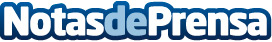 Flormoments recomienda la flor adecuada para cada ocasiónLas flores son un regalo ideal, aunque hay determinadas especies que son más recomendables regalar para determinadas ocasiones. Cada flor viene posee características únicas en cuanto a textura, color y época de floración, dotándola de características especiales para momentos concretosDatos de contacto:HéctorNota de prensa publicada en: https://www.notasdeprensa.es/flormoments-recomienda-la-flor-adecuada-para Categorias: Interiorismo Madrid Jardín/Terraza http://www.notasdeprensa.es